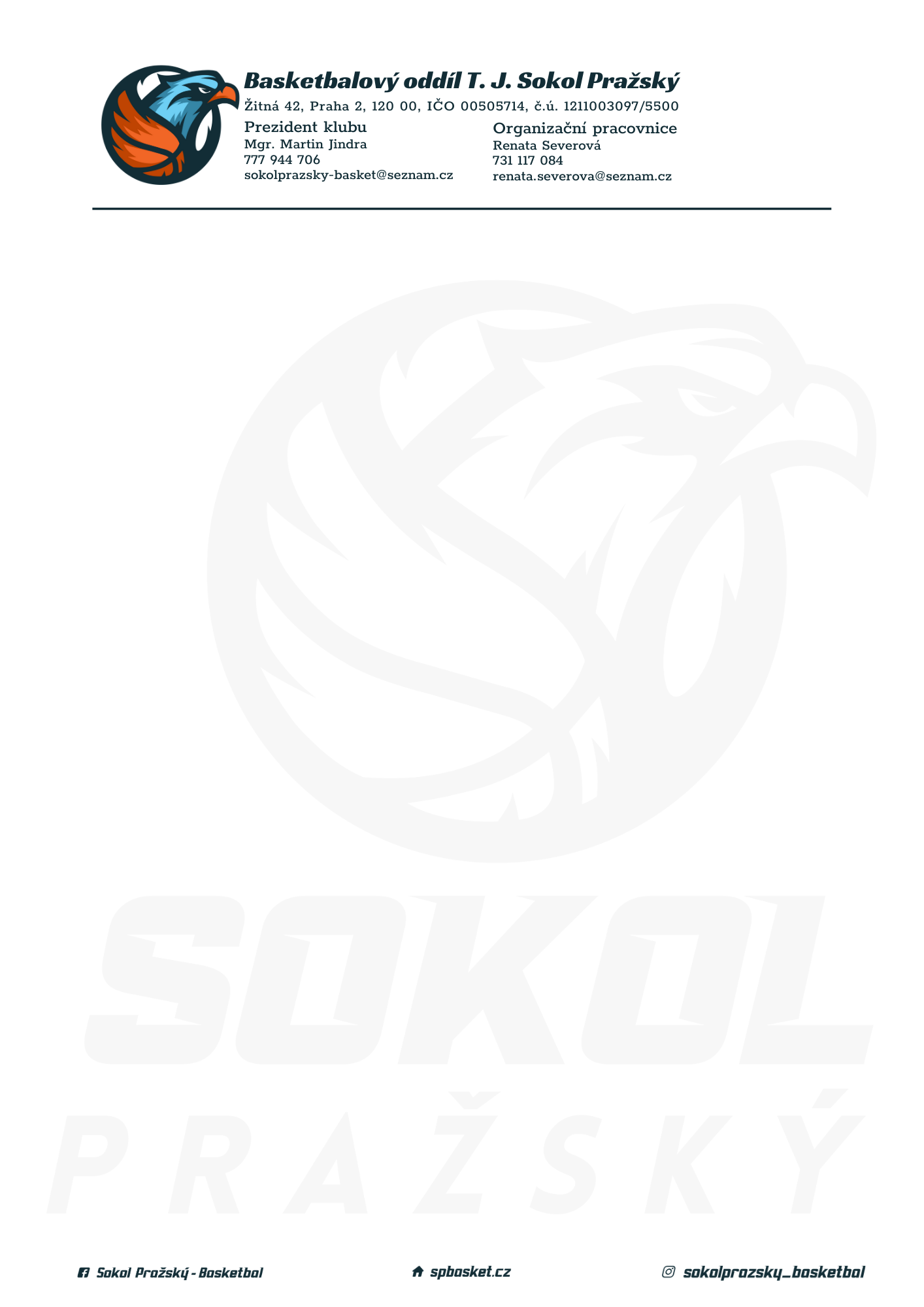 Rozpis turnaje nejmladších minižáků U11, ročník 2012 a mladšíPořadatel: Sokol Pražský Kontaktní osoba: Renata Severová, 731 117 084, renata.severova@seznam.cz Termín: neděle 5.3. 2023Místo: TJ Sokol Pražský, Žitná 42, Praha 2, hala ve 3. patřeStartovné na turnaji 400,- Kč/zápasRozhodčí: deleguje ČABR-P, každé družstvo uhradí jednoho rozhodčího v utkání (300,- Kč)Rozpis utkání:Neděle 5. března 20239.00      Sokol Pražský - USK Praha (č.112) hala11.00   Sokol Pražský – BA Sparta (č.103) 1.patro13.00   USK Praha – BA Sparta (č. 92) 1.patroPořadatel dodá hrací míč na turnaj, míče na rozcvičení si přinesou družstva vlastní!Rozdělovník: STK PBS – Petr Mondschein Rozhodčí – Pavel Sušer, Radek Treml BA Sparta – Hana ŠmídkováUSK Praha – Jan Prágr